ใบสมัครผู้อำนวยการ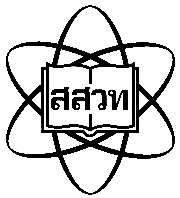 สถาบันส่งเสริมการสอนวิทยาศาสตร์และเทคโนโลยี (สสวท.)หมายเหตุ	ผู้สมัครต้องจัดส่งเอกสารประกอบการสมัครพร้อมใบสมัคร ในรูปแบบไฟล์อิเล็กทรอนิกส์ 
พร้อมข้อความรับรองความถูกต้องของเอกสาร ดังนี้ สำเนาบัตรประจำตัวประชาชนสำเนาทะเบียนบ้านเอกสารรับรองวุฒิการศึกษาใบรับรองแพทย์ (ก่อนวันที่สมัครไม่เกิน ๓ เดือน)เอกสารหลักฐานที่เชื่อถือได้ถึงการดำรงตำแหน่งเอกสารอ้างอิงหรือเอกสารอื่นที่จะเป็นประโยชน์ต่อผู้สมัคร  โปรดส่งที่  	นายวชิร ศรีคุ้ม เลขานุการคณะอนุกรรมการสรรหาฯ 	(e-mail: wsrik@ipst.ac.th) 	ฝ่ายทรัพยากรบุคคลและพัฒนาองค์กร 	หมายเลขโทรศัพท์ ๐ ๒๓๙๒ ๔๐๒๑ ต่อ ๑๒๑๘		ภายในวันที่ ๑๗ พฤษภาคม ๒๕๖๕ โดย สสวท. จะยึดวัน เวลา ที่ระบุใน e-mail เป็นหลัก 	(สอบถามข้อมูลเพิ่มเติมได้ที่ นางนิรมล สุวรรณละออง e-mail: nsuwa@ipst.ac.th 
หมายเลขโทรศัพท์ ๐ ๒๓๙๒ ๔๐๒๑ ต่อ ๑๒๑๙, ๐๘ ๓๕๘๕ ๓๖๓๖  	ท่านสามารถดาวน์โหลดเอกสารได้ที่ https://www.ipst.ac.th/ชื่อและนามสกุลชื่อและนามสกุลชื่อและนามสกุลชื่อและนามสกุลชื่อและนามสกุลชื่อและนามสกุล(ภาษาไทย)(ภาษาไทย)(ภาษาไทย)(ภาษาไทย)(ภาษาไทย)(ภาษาไทย)(ภาษาอังกฤษ)(ภาษาอังกฤษ)(ภาษาอังกฤษ)(ภาษาอังกฤษ)(ภาษาอังกฤษ)(ภาษาอังกฤษ)วัน เดือน ปีเกิดวัน เดือน ปีเกิดวัน เดือน ปีเกิดวัน เดือน ปีเกิดวัน เดือน ปีเกิดวัน เดือน ปีเกิดอายุปีปีบัตรประจำตัวบัตรประจำตัวบัตรประจำตัวเลขที่เลขที่เลขที่ออกให้ที่ออกให้ที่ออกให้ที่ที่อยู่ปัจจุบันที่อยู่ปัจจุบันที่อยู่ปัจจุบันที่อยู่ปัจจุบันโทรศัพท์โทรศัพท์การศึกษาสูงสุดระดับการศึกษาสูงสุดระดับการศึกษาสูงสุดระดับการศึกษาสูงสุดระดับการศึกษาสูงสุดระดับการศึกษาสูงสุดระดับการศึกษาสูงสุดระดับสถาบันสถาบันปีที่สำเร็จการศึกษาปีที่สำเร็จการศึกษาปีที่สำเร็จการศึกษาปีที่สำเร็จการศึกษาวุฒิที่ได้รับวุฒิที่ได้รับวิชาเอก วิชาเอก . ......................................................................................................................................................................................................................................................... ......................................................................................................................................................................................................................................................... ......................................................................................................................................................................................................................................................... ......................................................................................................................................................................................................................................................... ......................................................................................................................................................................................................................................................... ......................................................................................................................................................................................................................................................... ......................................................................................................................................................................................................................................................... ......................................................................................................................................................................................................................................................... ......................................................................................................................................................................................................................................................... ......................................................................................................................................................................................................................................................... ......................................................................................................................................................................................................................................................... ......................................................................................................................................................................................................................................................... ......................................................................................................................................................................................................................................................... ......................................................................................................................................................................................................................................................... ......................................................................................................................................................................................................................................................... ........................................................................................................................................................................................................................................................ตำแหน่งงานและความรับผิดชอบในปัจจุบันโดยย่อตำแหน่งงานและความรับผิดชอบในปัจจุบันโดยย่อตำแหน่งงานและความรับผิดชอบในปัจจุบันโดยย่อตำแหน่งงานและความรับผิดชอบในปัจจุบันโดยย่อตำแหน่งงานและความรับผิดชอบในปัจจุบันโดยย่อตำแหน่งงานและความรับผิดชอบในปัจจุบันโดยย่อตำแหน่งงานและความรับผิดชอบในปัจจุบันโดยย่อตำแหน่งงานและความรับผิดชอบในปัจจุบันโดยย่อตำแหน่งงานและความรับผิดชอบในปัจจุบันโดยย่อตำแหน่งงานและความรับผิดชอบในปัจจุบันโดยย่อตำแหน่งงานและความรับผิดชอบในปัจจุบันโดยย่อตำแหน่งงานและความรับผิดชอบในปัจจุบันโดยย่อตำแหน่งงานและความรับผิดชอบในปัจจุบันโดยย่อตำแหน่งงานและความรับผิดชอบในปัจจุบันโดยย่อตำแหน่งงานและความรับผิดชอบในปัจจุบันโดยย่อตำแหน่งงานและความรับผิดชอบในปัจจุบันโดยย่อตำแหน่งงานและความรับผิดชอบในปัจจุบันโดยย่อตำแหน่งงานและความรับผิดชอบในปัจจุบันโดยย่อ□ปัจจุบันไม่ดำรงตำแหน่งทางการเมือง กรรมการหรือเจ้าหน้าที่ในพรรคการเมืองปัจจุบันไม่ดำรงตำแหน่งทางการเมือง กรรมการหรือเจ้าหน้าที่ในพรรคการเมืองปัจจุบันไม่ดำรงตำแหน่งทางการเมือง กรรมการหรือเจ้าหน้าที่ในพรรคการเมืองปัจจุบันไม่ดำรงตำแหน่งทางการเมือง กรรมการหรือเจ้าหน้าที่ในพรรคการเมืองปัจจุบันไม่ดำรงตำแหน่งทางการเมือง กรรมการหรือเจ้าหน้าที่ในพรรคการเมืองปัจจุบันไม่ดำรงตำแหน่งทางการเมือง กรรมการหรือเจ้าหน้าที่ในพรรคการเมืองปัจจุบันไม่ดำรงตำแหน่งทางการเมือง กรรมการหรือเจ้าหน้าที่ในพรรคการเมืองปัจจุบันไม่ดำรงตำแหน่งทางการเมือง กรรมการหรือเจ้าหน้าที่ในพรรคการเมืองปัจจุบันไม่ดำรงตำแหน่งทางการเมือง กรรมการหรือเจ้าหน้าที่ในพรรคการเมืองปัจจุบันไม่ดำรงตำแหน่งทางการเมือง กรรมการหรือเจ้าหน้าที่ในพรรคการเมืองปัจจุบันไม่ดำรงตำแหน่งทางการเมือง กรรมการหรือเจ้าหน้าที่ในพรรคการเมืองปัจจุบันไม่ดำรงตำแหน่งทางการเมือง กรรมการหรือเจ้าหน้าที่ในพรรคการเมืองปัจจุบันไม่ดำรงตำแหน่งทางการเมือง กรรมการหรือเจ้าหน้าที่ในพรรคการเมืองปัจจุบันไม่ดำรงตำแหน่งทางการเมือง กรรมการหรือเจ้าหน้าที่ในพรรคการเมืองปัจจุบันไม่ดำรงตำแหน่งทางการเมือง กรรมการหรือเจ้าหน้าที่ในพรรคการเมืองปัจจุบันไม่ดำรงตำแหน่งทางการเมือง กรรมการหรือเจ้าหน้าที่ในพรรคการเมือง□ปัจจุบันดำรงตำแหน่งทางการเมือง กรรมการหรือเจ้าหน้าที่ในพรรคการเมืองปัจจุบันดำรงตำแหน่งทางการเมือง กรรมการหรือเจ้าหน้าที่ในพรรคการเมืองปัจจุบันดำรงตำแหน่งทางการเมือง กรรมการหรือเจ้าหน้าที่ในพรรคการเมืองปัจจุบันดำรงตำแหน่งทางการเมือง กรรมการหรือเจ้าหน้าที่ในพรรคการเมืองปัจจุบันดำรงตำแหน่งทางการเมือง กรรมการหรือเจ้าหน้าที่ในพรรคการเมืองปัจจุบันดำรงตำแหน่งทางการเมือง กรรมการหรือเจ้าหน้าที่ในพรรคการเมืองปัจจุบันดำรงตำแหน่งทางการเมือง กรรมการหรือเจ้าหน้าที่ในพรรคการเมืองปัจจุบันดำรงตำแหน่งทางการเมือง กรรมการหรือเจ้าหน้าที่ในพรรคการเมืองปัจจุบันดำรงตำแหน่งทางการเมือง กรรมการหรือเจ้าหน้าที่ในพรรคการเมืองปัจจุบันดำรงตำแหน่งทางการเมือง กรรมการหรือเจ้าหน้าที่ในพรรคการเมืองปัจจุบันดำรงตำแหน่งทางการเมือง กรรมการหรือเจ้าหน้าที่ในพรรคการเมืองปัจจุบันดำรงตำแหน่งทางการเมือง กรรมการหรือเจ้าหน้าที่ในพรรคการเมืองปัจจุบันดำรงตำแหน่งทางการเมือง กรรมการหรือเจ้าหน้าที่ในพรรคการเมืองปัจจุบันดำรงตำแหน่งทางการเมือง กรรมการหรือเจ้าหน้าที่ในพรรคการเมืองปัจจุบันดำรงตำแหน่งทางการเมือง กรรมการหรือเจ้าหน้าที่ในพรรคการเมืองปัจจุบันดำรงตำแหน่งทางการเมือง กรรมการหรือเจ้าหน้าที่ในพรรคการเมืองโปรดระบุตำแหน่งโปรดระบุตำแหน่งโปรดระบุตำแหน่งโปรดระบุตำแหน่งโปรดระบุตำแหน่ง     หากข้าพเจ้าได้รับการคัดเลือกให้ดำรงตำแหน่งผู้อำนวยการสถาบันส่งเสริมการสอนวิทยาศาสตร์และเทคโนโลยี ข้าพเจ้ายินดีลาออกจากการดำรงตำแหน่งทางการเมือง กรรมการหรือเจ้าหน้าที่ในพรรคการเมือง     หากข้าพเจ้าได้รับการคัดเลือกให้ดำรงตำแหน่งผู้อำนวยการสถาบันส่งเสริมการสอนวิทยาศาสตร์และเทคโนโลยี ข้าพเจ้ายินดีลาออกจากการดำรงตำแหน่งทางการเมือง กรรมการหรือเจ้าหน้าที่ในพรรคการเมือง     หากข้าพเจ้าได้รับการคัดเลือกให้ดำรงตำแหน่งผู้อำนวยการสถาบันส่งเสริมการสอนวิทยาศาสตร์และเทคโนโลยี ข้าพเจ้ายินดีลาออกจากการดำรงตำแหน่งทางการเมือง กรรมการหรือเจ้าหน้าที่ในพรรคการเมือง     หากข้าพเจ้าได้รับการคัดเลือกให้ดำรงตำแหน่งผู้อำนวยการสถาบันส่งเสริมการสอนวิทยาศาสตร์และเทคโนโลยี ข้าพเจ้ายินดีลาออกจากการดำรงตำแหน่งทางการเมือง กรรมการหรือเจ้าหน้าที่ในพรรคการเมือง     หากข้าพเจ้าได้รับการคัดเลือกให้ดำรงตำแหน่งผู้อำนวยการสถาบันส่งเสริมการสอนวิทยาศาสตร์และเทคโนโลยี ข้าพเจ้ายินดีลาออกจากการดำรงตำแหน่งทางการเมือง กรรมการหรือเจ้าหน้าที่ในพรรคการเมือง     หากข้าพเจ้าได้รับการคัดเลือกให้ดำรงตำแหน่งผู้อำนวยการสถาบันส่งเสริมการสอนวิทยาศาสตร์และเทคโนโลยี ข้าพเจ้ายินดีลาออกจากการดำรงตำแหน่งทางการเมือง กรรมการหรือเจ้าหน้าที่ในพรรคการเมือง     หากข้าพเจ้าได้รับการคัดเลือกให้ดำรงตำแหน่งผู้อำนวยการสถาบันส่งเสริมการสอนวิทยาศาสตร์และเทคโนโลยี ข้าพเจ้ายินดีลาออกจากการดำรงตำแหน่งทางการเมือง กรรมการหรือเจ้าหน้าที่ในพรรคการเมือง     หากข้าพเจ้าได้รับการคัดเลือกให้ดำรงตำแหน่งผู้อำนวยการสถาบันส่งเสริมการสอนวิทยาศาสตร์และเทคโนโลยี ข้าพเจ้ายินดีลาออกจากการดำรงตำแหน่งทางการเมือง กรรมการหรือเจ้าหน้าที่ในพรรคการเมือง     หากข้าพเจ้าได้รับการคัดเลือกให้ดำรงตำแหน่งผู้อำนวยการสถาบันส่งเสริมการสอนวิทยาศาสตร์และเทคโนโลยี ข้าพเจ้ายินดีลาออกจากการดำรงตำแหน่งทางการเมือง กรรมการหรือเจ้าหน้าที่ในพรรคการเมือง     หากข้าพเจ้าได้รับการคัดเลือกให้ดำรงตำแหน่งผู้อำนวยการสถาบันส่งเสริมการสอนวิทยาศาสตร์และเทคโนโลยี ข้าพเจ้ายินดีลาออกจากการดำรงตำแหน่งทางการเมือง กรรมการหรือเจ้าหน้าที่ในพรรคการเมือง     หากข้าพเจ้าได้รับการคัดเลือกให้ดำรงตำแหน่งผู้อำนวยการสถาบันส่งเสริมการสอนวิทยาศาสตร์และเทคโนโลยี ข้าพเจ้ายินดีลาออกจากการดำรงตำแหน่งทางการเมือง กรรมการหรือเจ้าหน้าที่ในพรรคการเมือง     หากข้าพเจ้าได้รับการคัดเลือกให้ดำรงตำแหน่งผู้อำนวยการสถาบันส่งเสริมการสอนวิทยาศาสตร์และเทคโนโลยี ข้าพเจ้ายินดีลาออกจากการดำรงตำแหน่งทางการเมือง กรรมการหรือเจ้าหน้าที่ในพรรคการเมือง     หากข้าพเจ้าได้รับการคัดเลือกให้ดำรงตำแหน่งผู้อำนวยการสถาบันส่งเสริมการสอนวิทยาศาสตร์และเทคโนโลยี ข้าพเจ้ายินดีลาออกจากการดำรงตำแหน่งทางการเมือง กรรมการหรือเจ้าหน้าที่ในพรรคการเมือง     หากข้าพเจ้าได้รับการคัดเลือกให้ดำรงตำแหน่งผู้อำนวยการสถาบันส่งเสริมการสอนวิทยาศาสตร์และเทคโนโลยี ข้าพเจ้ายินดีลาออกจากการดำรงตำแหน่งทางการเมือง กรรมการหรือเจ้าหน้าที่ในพรรคการเมือง     หากข้าพเจ้าได้รับการคัดเลือกให้ดำรงตำแหน่งผู้อำนวยการสถาบันส่งเสริมการสอนวิทยาศาสตร์และเทคโนโลยี ข้าพเจ้ายินดีลาออกจากการดำรงตำแหน่งทางการเมือง กรรมการหรือเจ้าหน้าที่ในพรรคการเมือง     หากข้าพเจ้าได้รับการคัดเลือกให้ดำรงตำแหน่งผู้อำนวยการสถาบันส่งเสริมการสอนวิทยาศาสตร์และเทคโนโลยี ข้าพเจ้ายินดีลาออกจากการดำรงตำแหน่งทางการเมือง กรรมการหรือเจ้าหน้าที่ในพรรคการเมือง     หากข้าพเจ้าได้รับการคัดเลือกให้ดำรงตำแหน่งผู้อำนวยการสถาบันส่งเสริมการสอนวิทยาศาสตร์และเทคโนโลยี ข้าพเจ้ายินดีลาออกจากการดำรงตำแหน่งทางการเมือง กรรมการหรือเจ้าหน้าที่ในพรรคการเมือง     หากข้าพเจ้าได้รับการคัดเลือกให้ดำรงตำแหน่งผู้อำนวยการสถาบันส่งเสริมการสอนวิทยาศาสตร์และเทคโนโลยี ข้าพเจ้ายินดีลาออกจากการดำรงตำแหน่งทางการเมือง กรรมการหรือเจ้าหน้าที่ในพรรคการเมืองประสบการณ์การบริหารงาน (ตำแหน่ง/ปี)ประสบการณ์การบริหารงาน (ตำแหน่ง/ปี)ประสบการณ์การบริหารงาน (ตำแหน่ง/ปี)ประสบการณ์การบริหารงาน (ตำแหน่ง/ปี)ประสบการณ์การบริหารงาน (ตำแหน่ง/ปี)ประสบการณ์การบริหารงาน (ตำแหน่ง/ปี)ประสบการณ์การบริหารงาน (ตำแหน่ง/ปี)ประสบการณ์การบริหารงาน (ตำแหน่ง/ปี)ประสบการณ์การบริหารงาน (ตำแหน่ง/ปี)ประสบการณ์การบริหารงาน (ตำแหน่ง/ปี)ประสบการณ์การบริหารงาน (ตำแหน่ง/ปี)ประสบการณ์ในการติดต่อประสานงาน ทักษะในการสื่อสาร และสร้างเครือข่ายกับหน่วยงานภายในประเทศและต่างประเทศประสบการณ์ในการติดต่อประสานงาน ทักษะในการสื่อสาร และสร้างเครือข่ายกับหน่วยงานภายในประเทศและต่างประเทศประสบการณ์ในการติดต่อประสานงาน ทักษะในการสื่อสาร และสร้างเครือข่ายกับหน่วยงานภายในประเทศและต่างประเทศประสบการณ์ในการติดต่อประสานงาน ทักษะในการสื่อสาร และสร้างเครือข่ายกับหน่วยงานภายในประเทศและต่างประเทศประสบการณ์ในการติดต่อประสานงาน ทักษะในการสื่อสาร และสร้างเครือข่ายกับหน่วยงานภายในประเทศและต่างประเทศประสบการณ์ในการติดต่อประสานงาน ทักษะในการสื่อสาร และสร้างเครือข่ายกับหน่วยงานภายในประเทศและต่างประเทศประสบการณ์ในการติดต่อประสานงาน ทักษะในการสื่อสาร และสร้างเครือข่ายกับหน่วยงานภายในประเทศและต่างประเทศประสบการณ์ในการติดต่อประสานงาน ทักษะในการสื่อสาร และสร้างเครือข่ายกับหน่วยงานภายในประเทศและต่างประเทศประสบการณ์ในการติดต่อประสานงาน ทักษะในการสื่อสาร และสร้างเครือข่ายกับหน่วยงานภายในประเทศและต่างประเทศประสบการณ์ในการติดต่อประสานงาน ทักษะในการสื่อสาร และสร้างเครือข่ายกับหน่วยงานภายในประเทศและต่างประเทศประสบการณ์ในการติดต่อประสานงาน ทักษะในการสื่อสาร และสร้างเครือข่ายกับหน่วยงานภายในประเทศและต่างประเทศประสบการณ์ในการติดต่อประสานงาน ทักษะในการสื่อสาร และสร้างเครือข่ายกับหน่วยงานภายในประเทศและต่างประเทศประสบการณ์ในการติดต่อประสานงาน ทักษะในการสื่อสาร และสร้างเครือข่ายกับหน่วยงานภายในประเทศและต่างประเทศประสบการณ์ในการติดต่อประสานงาน ทักษะในการสื่อสาร และสร้างเครือข่ายกับหน่วยงานภายในประเทศและต่างประเทศประสบการณ์ในการติดต่อประสานงาน ทักษะในการสื่อสาร และสร้างเครือข่ายกับหน่วยงานภายในประเทศและต่างประเทศประสบการณ์ในการติดต่อประสานงาน ทักษะในการสื่อสาร และสร้างเครือข่ายกับหน่วยงานภายในประเทศและต่างประเทศประสบการณ์ในการติดต่อประสานงาน ทักษะในการสื่อสาร และสร้างเครือข่ายกับหน่วยงานภายในประเทศและต่างประเทศประสบการณ์ในการติดต่อประสานงาน ทักษะในการสื่อสาร และสร้างเครือข่ายกับหน่วยงานภายในประเทศและต่างประเทศประสบการณ์ในการสอน หรือการพัฒนาหลักสูตร หรือการทำงานด้านวิทยาศาสตร์ คณิตศาสตร์ คอมพิวเตอร์ หรือเทคโนโลยีประสบการณ์ในการสอน หรือการพัฒนาหลักสูตร หรือการทำงานด้านวิทยาศาสตร์ คณิตศาสตร์ คอมพิวเตอร์ หรือเทคโนโลยีประสบการณ์ในการสอน หรือการพัฒนาหลักสูตร หรือการทำงานด้านวิทยาศาสตร์ คณิตศาสตร์ คอมพิวเตอร์ หรือเทคโนโลยีประสบการณ์ในการสอน หรือการพัฒนาหลักสูตร หรือการทำงานด้านวิทยาศาสตร์ คณิตศาสตร์ คอมพิวเตอร์ หรือเทคโนโลยีประสบการณ์ในการสอน หรือการพัฒนาหลักสูตร หรือการทำงานด้านวิทยาศาสตร์ คณิตศาสตร์ คอมพิวเตอร์ หรือเทคโนโลยีประสบการณ์ในการสอน หรือการพัฒนาหลักสูตร หรือการทำงานด้านวิทยาศาสตร์ คณิตศาสตร์ คอมพิวเตอร์ หรือเทคโนโลยีประสบการณ์ในการสอน หรือการพัฒนาหลักสูตร หรือการทำงานด้านวิทยาศาสตร์ คณิตศาสตร์ คอมพิวเตอร์ หรือเทคโนโลยีประสบการณ์ในการสอน หรือการพัฒนาหลักสูตร หรือการทำงานด้านวิทยาศาสตร์ คณิตศาสตร์ คอมพิวเตอร์ หรือเทคโนโลยีประสบการณ์ในการสอน หรือการพัฒนาหลักสูตร หรือการทำงานด้านวิทยาศาสตร์ คณิตศาสตร์ คอมพิวเตอร์ หรือเทคโนโลยีประสบการณ์ในการสอน หรือการพัฒนาหลักสูตร หรือการทำงานด้านวิทยาศาสตร์ คณิตศาสตร์ คอมพิวเตอร์ หรือเทคโนโลยีประสบการณ์ในการสอน หรือการพัฒนาหลักสูตร หรือการทำงานด้านวิทยาศาสตร์ คณิตศาสตร์ คอมพิวเตอร์ หรือเทคโนโลยีประสบการณ์ในการสอน หรือการพัฒนาหลักสูตร หรือการทำงานด้านวิทยาศาสตร์ คณิตศาสตร์ คอมพิวเตอร์ หรือเทคโนโลยีประสบการณ์ในการสอน หรือการพัฒนาหลักสูตร หรือการทำงานด้านวิทยาศาสตร์ คณิตศาสตร์ คอมพิวเตอร์ หรือเทคโนโลยีประสบการณ์ในการสอน หรือการพัฒนาหลักสูตร หรือการทำงานด้านวิทยาศาสตร์ คณิตศาสตร์ คอมพิวเตอร์ หรือเทคโนโลยีประสบการณ์ในการสอน หรือการพัฒนาหลักสูตร หรือการทำงานด้านวิทยาศาสตร์ คณิตศาสตร์ คอมพิวเตอร์ หรือเทคโนโลยีประสบการณ์ในการสอน หรือการพัฒนาหลักสูตร หรือการทำงานด้านวิทยาศาสตร์ คณิตศาสตร์ คอมพิวเตอร์ หรือเทคโนโลยีประสบการณ์ในการสอน หรือการพัฒนาหลักสูตร หรือการทำงานด้านวิทยาศาสตร์ คณิตศาสตร์ คอมพิวเตอร์ หรือเทคโนโลยีประสบการณ์ในการสอน หรือการพัฒนาหลักสูตร หรือการทำงานด้านวิทยาศาสตร์ คณิตศาสตร์ คอมพิวเตอร์ หรือเทคโนโลยีประสบการณ์อื่นๆ ที่เกี่ยวข้อง ประสบการณ์อื่นๆ ที่เกี่ยวข้อง ประสบการณ์อื่นๆ ที่เกี่ยวข้อง ประสบการณ์อื่นๆ ที่เกี่ยวข้อง ประสบการณ์อื่นๆ ที่เกี่ยวข้อง ประสบการณ์อื่นๆ ที่เกี่ยวข้อง ประสบการณ์อื่นๆ ที่เกี่ยวข้อง ประสบการณ์อื่นๆ ที่เกี่ยวข้อง ประสบการณ์อื่นๆ ที่เกี่ยวข้อง ประสบการณ์อื่นๆ ที่เกี่ยวข้อง ประสบการณ์อื่นๆ ที่เกี่ยวข้อง ประสบการณ์อื่นๆ ที่เกี่ยวข้อง ประสบการณ์อื่นๆ ที่เกี่ยวข้อง ประสบการณ์อื่นๆ ที่เกี่ยวข้อง ประสบการณ์อื่นๆ ที่เกี่ยวข้อง ประสบการณ์อื่นๆ ที่เกี่ยวข้อง ประสบการณ์อื่นๆ ที่เกี่ยวข้อง ประสบการณ์อื่นๆ ที่เกี่ยวข้อง ผลงานดีเด่นต่าง ๆ  ผลงานดีเด่นต่าง ๆ  ผลงานดีเด่นต่าง ๆ  ผลงานดีเด่นต่าง ๆ  ผลงานดีเด่นต่าง ๆ  ผลงานดีเด่นต่าง ๆ  ผลงานดีเด่นต่าง ๆ  ผลงานดีเด่นต่าง ๆ  ผลงานดีเด่นต่าง ๆ  ผลงานดีเด่นต่าง ๆ  ผลงานดีเด่นต่าง ๆ  ผลงานดีเด่นต่าง ๆ  ผลงานดีเด่นต่าง ๆ  ผลงานดีเด่นต่าง ๆ  ผลงานดีเด่นต่าง ๆ  ผลงานดีเด่นต่าง ๆ  ผลงานดีเด่นต่าง ๆ  ผลงานดีเด่นต่าง ๆ  การรับรองคุณสมบัติและลักษณะต้องห้ามของผู้สมัครข้าพเจ้าขอรับรองว่า ข้าพเจ้าเป็นผู้มีคุณสมบัติและไม่มีลักษณะต้องห้ามดังต่อไปนี้๑.  มีความรู้ ความเชี่ยวชาญ และความจัดเจนทางวิทยาศาสตร์ คณิตศาสตร์ เทคโนโลยี หรือสาขาอื่นที่เกี่ยวข้องกับกิจการของสถาบัน๒.  ไม่เป็นบุคคลล้มละลายหรือไม่เคยเป็นบุคคลล้มละลายทุจริต ๓.  ไม่เป็นคนไร้ความสามารถหรือคนเสมือนไร้ความสามารถ๔.  ไม่เคยได้รับโทษจำคุกโดยคำพิพากษาถึงที่สุดให้จำคุก เว้นแต่เป็นโทษสำหรับความผิดที่ได้กระทำโดยประมาทหรือความผิดลหุโทษ๕.  ไม่เป็นพนักงานหรือลูกจ้างของสถาบัน๖.  มีสัญชาติไทย๗.  มีอายุไม่เกินหกสิบปีบริบูรณ์ในวันที่ได้รับการแต่งตั้ง๘.  ไม่เป็นข้าราชการซึ่งมีตำแหน่งหรือเงินเดือนประจำ พนักงานหรือหรือลูกจ้างของส่วนราชการ รัฐวิสาหกิจ  องค์กรปกครองส่วนท้องถิ่น หรือหน่วยงานของรัฐ หรือผู้ปฏิบัติงานขององค์การมหาชนอื่น๙. ไม่เป็นผู้บริหารของรัฐวิสาหกิจ หน่วยงานของรัฐ และองค์การมหาชนอื่น๑๐. ไม่เป็นข้าราชการการเมืองหรือผู้ดำรงตำแหน่งทางการเมือง สมาชิกสภาท้องถิ่นหรือผู้บริหารท้องถิ่น กรรมการหรือผู้ดำรงตำแหน่งซึ่งรับผิดชอบการบริหารพรรคการเมือง ที่ปรึกษาพรรคการเมือง หรือเจ้าหน้าที่พรรคการเมือง๑๑. ไม่เคยถูกไล่ออก ปลดออก หรือให้ออกจากราชการ หน่วยงานของรัฐ รัฐวิสาหกิจ หรือบริษัทมหาชนจำกัดเพราะทุจริตต่อหน้าที่ หรือถือว่ากระทำการทุจริตและประพฤติมิชอบในวงราชการ๑๒. สามารถทำงานให้แก่สถาบันได้เต็มเวลา ๑๓. ไม่เป็นผู้ที่มีผลประโยชน์ขัดแย้ง หรือมีข้อพิพาทกับสถาบัน การรับรองคุณสมบัติและลักษณะต้องห้ามของผู้สมัครข้าพเจ้าขอรับรองว่า ข้าพเจ้าเป็นผู้มีคุณสมบัติและไม่มีลักษณะต้องห้ามดังต่อไปนี้๑.  มีความรู้ ความเชี่ยวชาญ และความจัดเจนทางวิทยาศาสตร์ คณิตศาสตร์ เทคโนโลยี หรือสาขาอื่นที่เกี่ยวข้องกับกิจการของสถาบัน๒.  ไม่เป็นบุคคลล้มละลายหรือไม่เคยเป็นบุคคลล้มละลายทุจริต ๓.  ไม่เป็นคนไร้ความสามารถหรือคนเสมือนไร้ความสามารถ๔.  ไม่เคยได้รับโทษจำคุกโดยคำพิพากษาถึงที่สุดให้จำคุก เว้นแต่เป็นโทษสำหรับความผิดที่ได้กระทำโดยประมาทหรือความผิดลหุโทษ๕.  ไม่เป็นพนักงานหรือลูกจ้างของสถาบัน๖.  มีสัญชาติไทย๗.  มีอายุไม่เกินหกสิบปีบริบูรณ์ในวันที่ได้รับการแต่งตั้ง๘.  ไม่เป็นข้าราชการซึ่งมีตำแหน่งหรือเงินเดือนประจำ พนักงานหรือหรือลูกจ้างของส่วนราชการ รัฐวิสาหกิจ  องค์กรปกครองส่วนท้องถิ่น หรือหน่วยงานของรัฐ หรือผู้ปฏิบัติงานขององค์การมหาชนอื่น๙. ไม่เป็นผู้บริหารของรัฐวิสาหกิจ หน่วยงานของรัฐ และองค์การมหาชนอื่น๑๐. ไม่เป็นข้าราชการการเมืองหรือผู้ดำรงตำแหน่งทางการเมือง สมาชิกสภาท้องถิ่นหรือผู้บริหารท้องถิ่น กรรมการหรือผู้ดำรงตำแหน่งซึ่งรับผิดชอบการบริหารพรรคการเมือง ที่ปรึกษาพรรคการเมือง หรือเจ้าหน้าที่พรรคการเมือง๑๑. ไม่เคยถูกไล่ออก ปลดออก หรือให้ออกจากราชการ หน่วยงานของรัฐ รัฐวิสาหกิจ หรือบริษัทมหาชนจำกัดเพราะทุจริตต่อหน้าที่ หรือถือว่ากระทำการทุจริตและประพฤติมิชอบในวงราชการ๑๒. สามารถทำงานให้แก่สถาบันได้เต็มเวลา ๑๓. ไม่เป็นผู้ที่มีผลประโยชน์ขัดแย้ง หรือมีข้อพิพาทกับสถาบัน การรับรองคุณสมบัติและลักษณะต้องห้ามของผู้สมัครข้าพเจ้าขอรับรองว่า ข้าพเจ้าเป็นผู้มีคุณสมบัติและไม่มีลักษณะต้องห้ามดังต่อไปนี้๑.  มีความรู้ ความเชี่ยวชาญ และความจัดเจนทางวิทยาศาสตร์ คณิตศาสตร์ เทคโนโลยี หรือสาขาอื่นที่เกี่ยวข้องกับกิจการของสถาบัน๒.  ไม่เป็นบุคคลล้มละลายหรือไม่เคยเป็นบุคคลล้มละลายทุจริต ๓.  ไม่เป็นคนไร้ความสามารถหรือคนเสมือนไร้ความสามารถ๔.  ไม่เคยได้รับโทษจำคุกโดยคำพิพากษาถึงที่สุดให้จำคุก เว้นแต่เป็นโทษสำหรับความผิดที่ได้กระทำโดยประมาทหรือความผิดลหุโทษ๕.  ไม่เป็นพนักงานหรือลูกจ้างของสถาบัน๖.  มีสัญชาติไทย๗.  มีอายุไม่เกินหกสิบปีบริบูรณ์ในวันที่ได้รับการแต่งตั้ง๘.  ไม่เป็นข้าราชการซึ่งมีตำแหน่งหรือเงินเดือนประจำ พนักงานหรือหรือลูกจ้างของส่วนราชการ รัฐวิสาหกิจ  องค์กรปกครองส่วนท้องถิ่น หรือหน่วยงานของรัฐ หรือผู้ปฏิบัติงานขององค์การมหาชนอื่น๙. ไม่เป็นผู้บริหารของรัฐวิสาหกิจ หน่วยงานของรัฐ และองค์การมหาชนอื่น๑๐. ไม่เป็นข้าราชการการเมืองหรือผู้ดำรงตำแหน่งทางการเมือง สมาชิกสภาท้องถิ่นหรือผู้บริหารท้องถิ่น กรรมการหรือผู้ดำรงตำแหน่งซึ่งรับผิดชอบการบริหารพรรคการเมือง ที่ปรึกษาพรรคการเมือง หรือเจ้าหน้าที่พรรคการเมือง๑๑. ไม่เคยถูกไล่ออก ปลดออก หรือให้ออกจากราชการ หน่วยงานของรัฐ รัฐวิสาหกิจ หรือบริษัทมหาชนจำกัดเพราะทุจริตต่อหน้าที่ หรือถือว่ากระทำการทุจริตและประพฤติมิชอบในวงราชการ๑๒. สามารถทำงานให้แก่สถาบันได้เต็มเวลา ๑๓. ไม่เป็นผู้ที่มีผลประโยชน์ขัดแย้ง หรือมีข้อพิพาทกับสถาบัน การรับรองคุณสมบัติและลักษณะต้องห้ามของผู้สมัครข้าพเจ้าขอรับรองว่า ข้าพเจ้าเป็นผู้มีคุณสมบัติและไม่มีลักษณะต้องห้ามดังต่อไปนี้๑.  มีความรู้ ความเชี่ยวชาญ และความจัดเจนทางวิทยาศาสตร์ คณิตศาสตร์ เทคโนโลยี หรือสาขาอื่นที่เกี่ยวข้องกับกิจการของสถาบัน๒.  ไม่เป็นบุคคลล้มละลายหรือไม่เคยเป็นบุคคลล้มละลายทุจริต ๓.  ไม่เป็นคนไร้ความสามารถหรือคนเสมือนไร้ความสามารถ๔.  ไม่เคยได้รับโทษจำคุกโดยคำพิพากษาถึงที่สุดให้จำคุก เว้นแต่เป็นโทษสำหรับความผิดที่ได้กระทำโดยประมาทหรือความผิดลหุโทษ๕.  ไม่เป็นพนักงานหรือลูกจ้างของสถาบัน๖.  มีสัญชาติไทย๗.  มีอายุไม่เกินหกสิบปีบริบูรณ์ในวันที่ได้รับการแต่งตั้ง๘.  ไม่เป็นข้าราชการซึ่งมีตำแหน่งหรือเงินเดือนประจำ พนักงานหรือหรือลูกจ้างของส่วนราชการ รัฐวิสาหกิจ  องค์กรปกครองส่วนท้องถิ่น หรือหน่วยงานของรัฐ หรือผู้ปฏิบัติงานขององค์การมหาชนอื่น๙. ไม่เป็นผู้บริหารของรัฐวิสาหกิจ หน่วยงานของรัฐ และองค์การมหาชนอื่น๑๐. ไม่เป็นข้าราชการการเมืองหรือผู้ดำรงตำแหน่งทางการเมือง สมาชิกสภาท้องถิ่นหรือผู้บริหารท้องถิ่น กรรมการหรือผู้ดำรงตำแหน่งซึ่งรับผิดชอบการบริหารพรรคการเมือง ที่ปรึกษาพรรคการเมือง หรือเจ้าหน้าที่พรรคการเมือง๑๑. ไม่เคยถูกไล่ออก ปลดออก หรือให้ออกจากราชการ หน่วยงานของรัฐ รัฐวิสาหกิจ หรือบริษัทมหาชนจำกัดเพราะทุจริตต่อหน้าที่ หรือถือว่ากระทำการทุจริตและประพฤติมิชอบในวงราชการ๑๒. สามารถทำงานให้แก่สถาบันได้เต็มเวลา ๑๓. ไม่เป็นผู้ที่มีผลประโยชน์ขัดแย้ง หรือมีข้อพิพาทกับสถาบัน การรับรองคุณสมบัติและลักษณะต้องห้ามของผู้สมัครข้าพเจ้าขอรับรองว่า ข้าพเจ้าเป็นผู้มีคุณสมบัติและไม่มีลักษณะต้องห้ามดังต่อไปนี้๑.  มีความรู้ ความเชี่ยวชาญ และความจัดเจนทางวิทยาศาสตร์ คณิตศาสตร์ เทคโนโลยี หรือสาขาอื่นที่เกี่ยวข้องกับกิจการของสถาบัน๒.  ไม่เป็นบุคคลล้มละลายหรือไม่เคยเป็นบุคคลล้มละลายทุจริต ๓.  ไม่เป็นคนไร้ความสามารถหรือคนเสมือนไร้ความสามารถ๔.  ไม่เคยได้รับโทษจำคุกโดยคำพิพากษาถึงที่สุดให้จำคุก เว้นแต่เป็นโทษสำหรับความผิดที่ได้กระทำโดยประมาทหรือความผิดลหุโทษ๕.  ไม่เป็นพนักงานหรือลูกจ้างของสถาบัน๖.  มีสัญชาติไทย๗.  มีอายุไม่เกินหกสิบปีบริบูรณ์ในวันที่ได้รับการแต่งตั้ง๘.  ไม่เป็นข้าราชการซึ่งมีตำแหน่งหรือเงินเดือนประจำ พนักงานหรือหรือลูกจ้างของส่วนราชการ รัฐวิสาหกิจ  องค์กรปกครองส่วนท้องถิ่น หรือหน่วยงานของรัฐ หรือผู้ปฏิบัติงานขององค์การมหาชนอื่น๙. ไม่เป็นผู้บริหารของรัฐวิสาหกิจ หน่วยงานของรัฐ และองค์การมหาชนอื่น๑๐. ไม่เป็นข้าราชการการเมืองหรือผู้ดำรงตำแหน่งทางการเมือง สมาชิกสภาท้องถิ่นหรือผู้บริหารท้องถิ่น กรรมการหรือผู้ดำรงตำแหน่งซึ่งรับผิดชอบการบริหารพรรคการเมือง ที่ปรึกษาพรรคการเมือง หรือเจ้าหน้าที่พรรคการเมือง๑๑. ไม่เคยถูกไล่ออก ปลดออก หรือให้ออกจากราชการ หน่วยงานของรัฐ รัฐวิสาหกิจ หรือบริษัทมหาชนจำกัดเพราะทุจริตต่อหน้าที่ หรือถือว่ากระทำการทุจริตและประพฤติมิชอบในวงราชการ๑๒. สามารถทำงานให้แก่สถาบันได้เต็มเวลา ๑๓. ไม่เป็นผู้ที่มีผลประโยชน์ขัดแย้ง หรือมีข้อพิพาทกับสถาบัน การรับรองคุณสมบัติและลักษณะต้องห้ามของผู้สมัครข้าพเจ้าขอรับรองว่า ข้าพเจ้าเป็นผู้มีคุณสมบัติและไม่มีลักษณะต้องห้ามดังต่อไปนี้๑.  มีความรู้ ความเชี่ยวชาญ และความจัดเจนทางวิทยาศาสตร์ คณิตศาสตร์ เทคโนโลยี หรือสาขาอื่นที่เกี่ยวข้องกับกิจการของสถาบัน๒.  ไม่เป็นบุคคลล้มละลายหรือไม่เคยเป็นบุคคลล้มละลายทุจริต ๓.  ไม่เป็นคนไร้ความสามารถหรือคนเสมือนไร้ความสามารถ๔.  ไม่เคยได้รับโทษจำคุกโดยคำพิพากษาถึงที่สุดให้จำคุก เว้นแต่เป็นโทษสำหรับความผิดที่ได้กระทำโดยประมาทหรือความผิดลหุโทษ๕.  ไม่เป็นพนักงานหรือลูกจ้างของสถาบัน๖.  มีสัญชาติไทย๗.  มีอายุไม่เกินหกสิบปีบริบูรณ์ในวันที่ได้รับการแต่งตั้ง๘.  ไม่เป็นข้าราชการซึ่งมีตำแหน่งหรือเงินเดือนประจำ พนักงานหรือหรือลูกจ้างของส่วนราชการ รัฐวิสาหกิจ  องค์กรปกครองส่วนท้องถิ่น หรือหน่วยงานของรัฐ หรือผู้ปฏิบัติงานขององค์การมหาชนอื่น๙. ไม่เป็นผู้บริหารของรัฐวิสาหกิจ หน่วยงานของรัฐ และองค์การมหาชนอื่น๑๐. ไม่เป็นข้าราชการการเมืองหรือผู้ดำรงตำแหน่งทางการเมือง สมาชิกสภาท้องถิ่นหรือผู้บริหารท้องถิ่น กรรมการหรือผู้ดำรงตำแหน่งซึ่งรับผิดชอบการบริหารพรรคการเมือง ที่ปรึกษาพรรคการเมือง หรือเจ้าหน้าที่พรรคการเมือง๑๑. ไม่เคยถูกไล่ออก ปลดออก หรือให้ออกจากราชการ หน่วยงานของรัฐ รัฐวิสาหกิจ หรือบริษัทมหาชนจำกัดเพราะทุจริตต่อหน้าที่ หรือถือว่ากระทำการทุจริตและประพฤติมิชอบในวงราชการ๑๒. สามารถทำงานให้แก่สถาบันได้เต็มเวลา ๑๓. ไม่เป็นผู้ที่มีผลประโยชน์ขัดแย้ง หรือมีข้อพิพาทกับสถาบัน การรับรองคุณสมบัติและลักษณะต้องห้ามของผู้สมัครข้าพเจ้าขอรับรองว่า ข้าพเจ้าเป็นผู้มีคุณสมบัติและไม่มีลักษณะต้องห้ามดังต่อไปนี้๑.  มีความรู้ ความเชี่ยวชาญ และความจัดเจนทางวิทยาศาสตร์ คณิตศาสตร์ เทคโนโลยี หรือสาขาอื่นที่เกี่ยวข้องกับกิจการของสถาบัน๒.  ไม่เป็นบุคคลล้มละลายหรือไม่เคยเป็นบุคคลล้มละลายทุจริต ๓.  ไม่เป็นคนไร้ความสามารถหรือคนเสมือนไร้ความสามารถ๔.  ไม่เคยได้รับโทษจำคุกโดยคำพิพากษาถึงที่สุดให้จำคุก เว้นแต่เป็นโทษสำหรับความผิดที่ได้กระทำโดยประมาทหรือความผิดลหุโทษ๕.  ไม่เป็นพนักงานหรือลูกจ้างของสถาบัน๖.  มีสัญชาติไทย๗.  มีอายุไม่เกินหกสิบปีบริบูรณ์ในวันที่ได้รับการแต่งตั้ง๘.  ไม่เป็นข้าราชการซึ่งมีตำแหน่งหรือเงินเดือนประจำ พนักงานหรือหรือลูกจ้างของส่วนราชการ รัฐวิสาหกิจ  องค์กรปกครองส่วนท้องถิ่น หรือหน่วยงานของรัฐ หรือผู้ปฏิบัติงานขององค์การมหาชนอื่น๙. ไม่เป็นผู้บริหารของรัฐวิสาหกิจ หน่วยงานของรัฐ และองค์การมหาชนอื่น๑๐. ไม่เป็นข้าราชการการเมืองหรือผู้ดำรงตำแหน่งทางการเมือง สมาชิกสภาท้องถิ่นหรือผู้บริหารท้องถิ่น กรรมการหรือผู้ดำรงตำแหน่งซึ่งรับผิดชอบการบริหารพรรคการเมือง ที่ปรึกษาพรรคการเมือง หรือเจ้าหน้าที่พรรคการเมือง๑๑. ไม่เคยถูกไล่ออก ปลดออก หรือให้ออกจากราชการ หน่วยงานของรัฐ รัฐวิสาหกิจ หรือบริษัทมหาชนจำกัดเพราะทุจริตต่อหน้าที่ หรือถือว่ากระทำการทุจริตและประพฤติมิชอบในวงราชการ๑๒. สามารถทำงานให้แก่สถาบันได้เต็มเวลา ๑๓. ไม่เป็นผู้ที่มีผลประโยชน์ขัดแย้ง หรือมีข้อพิพาทกับสถาบัน การรับรองคุณสมบัติและลักษณะต้องห้ามของผู้สมัครข้าพเจ้าขอรับรองว่า ข้าพเจ้าเป็นผู้มีคุณสมบัติและไม่มีลักษณะต้องห้ามดังต่อไปนี้๑.  มีความรู้ ความเชี่ยวชาญ และความจัดเจนทางวิทยาศาสตร์ คณิตศาสตร์ เทคโนโลยี หรือสาขาอื่นที่เกี่ยวข้องกับกิจการของสถาบัน๒.  ไม่เป็นบุคคลล้มละลายหรือไม่เคยเป็นบุคคลล้มละลายทุจริต ๓.  ไม่เป็นคนไร้ความสามารถหรือคนเสมือนไร้ความสามารถ๔.  ไม่เคยได้รับโทษจำคุกโดยคำพิพากษาถึงที่สุดให้จำคุก เว้นแต่เป็นโทษสำหรับความผิดที่ได้กระทำโดยประมาทหรือความผิดลหุโทษ๕.  ไม่เป็นพนักงานหรือลูกจ้างของสถาบัน๖.  มีสัญชาติไทย๗.  มีอายุไม่เกินหกสิบปีบริบูรณ์ในวันที่ได้รับการแต่งตั้ง๘.  ไม่เป็นข้าราชการซึ่งมีตำแหน่งหรือเงินเดือนประจำ พนักงานหรือหรือลูกจ้างของส่วนราชการ รัฐวิสาหกิจ  องค์กรปกครองส่วนท้องถิ่น หรือหน่วยงานของรัฐ หรือผู้ปฏิบัติงานขององค์การมหาชนอื่น๙. ไม่เป็นผู้บริหารของรัฐวิสาหกิจ หน่วยงานของรัฐ และองค์การมหาชนอื่น๑๐. ไม่เป็นข้าราชการการเมืองหรือผู้ดำรงตำแหน่งทางการเมือง สมาชิกสภาท้องถิ่นหรือผู้บริหารท้องถิ่น กรรมการหรือผู้ดำรงตำแหน่งซึ่งรับผิดชอบการบริหารพรรคการเมือง ที่ปรึกษาพรรคการเมือง หรือเจ้าหน้าที่พรรคการเมือง๑๑. ไม่เคยถูกไล่ออก ปลดออก หรือให้ออกจากราชการ หน่วยงานของรัฐ รัฐวิสาหกิจ หรือบริษัทมหาชนจำกัดเพราะทุจริตต่อหน้าที่ หรือถือว่ากระทำการทุจริตและประพฤติมิชอบในวงราชการ๑๒. สามารถทำงานให้แก่สถาบันได้เต็มเวลา ๑๓. ไม่เป็นผู้ที่มีผลประโยชน์ขัดแย้ง หรือมีข้อพิพาทกับสถาบัน การรับรองคุณสมบัติและลักษณะต้องห้ามของผู้สมัครข้าพเจ้าขอรับรองว่า ข้าพเจ้าเป็นผู้มีคุณสมบัติและไม่มีลักษณะต้องห้ามดังต่อไปนี้๑.  มีความรู้ ความเชี่ยวชาญ และความจัดเจนทางวิทยาศาสตร์ คณิตศาสตร์ เทคโนโลยี หรือสาขาอื่นที่เกี่ยวข้องกับกิจการของสถาบัน๒.  ไม่เป็นบุคคลล้มละลายหรือไม่เคยเป็นบุคคลล้มละลายทุจริต ๓.  ไม่เป็นคนไร้ความสามารถหรือคนเสมือนไร้ความสามารถ๔.  ไม่เคยได้รับโทษจำคุกโดยคำพิพากษาถึงที่สุดให้จำคุก เว้นแต่เป็นโทษสำหรับความผิดที่ได้กระทำโดยประมาทหรือความผิดลหุโทษ๕.  ไม่เป็นพนักงานหรือลูกจ้างของสถาบัน๖.  มีสัญชาติไทย๗.  มีอายุไม่เกินหกสิบปีบริบูรณ์ในวันที่ได้รับการแต่งตั้ง๘.  ไม่เป็นข้าราชการซึ่งมีตำแหน่งหรือเงินเดือนประจำ พนักงานหรือหรือลูกจ้างของส่วนราชการ รัฐวิสาหกิจ  องค์กรปกครองส่วนท้องถิ่น หรือหน่วยงานของรัฐ หรือผู้ปฏิบัติงานขององค์การมหาชนอื่น๙. ไม่เป็นผู้บริหารของรัฐวิสาหกิจ หน่วยงานของรัฐ และองค์การมหาชนอื่น๑๐. ไม่เป็นข้าราชการการเมืองหรือผู้ดำรงตำแหน่งทางการเมือง สมาชิกสภาท้องถิ่นหรือผู้บริหารท้องถิ่น กรรมการหรือผู้ดำรงตำแหน่งซึ่งรับผิดชอบการบริหารพรรคการเมือง ที่ปรึกษาพรรคการเมือง หรือเจ้าหน้าที่พรรคการเมือง๑๑. ไม่เคยถูกไล่ออก ปลดออก หรือให้ออกจากราชการ หน่วยงานของรัฐ รัฐวิสาหกิจ หรือบริษัทมหาชนจำกัดเพราะทุจริตต่อหน้าที่ หรือถือว่ากระทำการทุจริตและประพฤติมิชอบในวงราชการ๑๒. สามารถทำงานให้แก่สถาบันได้เต็มเวลา ๑๓. ไม่เป็นผู้ที่มีผลประโยชน์ขัดแย้ง หรือมีข้อพิพาทกับสถาบัน การรับรองคุณสมบัติและลักษณะต้องห้ามของผู้สมัครข้าพเจ้าขอรับรองว่า ข้าพเจ้าเป็นผู้มีคุณสมบัติและไม่มีลักษณะต้องห้ามดังต่อไปนี้๑.  มีความรู้ ความเชี่ยวชาญ และความจัดเจนทางวิทยาศาสตร์ คณิตศาสตร์ เทคโนโลยี หรือสาขาอื่นที่เกี่ยวข้องกับกิจการของสถาบัน๒.  ไม่เป็นบุคคลล้มละลายหรือไม่เคยเป็นบุคคลล้มละลายทุจริต ๓.  ไม่เป็นคนไร้ความสามารถหรือคนเสมือนไร้ความสามารถ๔.  ไม่เคยได้รับโทษจำคุกโดยคำพิพากษาถึงที่สุดให้จำคุก เว้นแต่เป็นโทษสำหรับความผิดที่ได้กระทำโดยประมาทหรือความผิดลหุโทษ๕.  ไม่เป็นพนักงานหรือลูกจ้างของสถาบัน๖.  มีสัญชาติไทย๗.  มีอายุไม่เกินหกสิบปีบริบูรณ์ในวันที่ได้รับการแต่งตั้ง๘.  ไม่เป็นข้าราชการซึ่งมีตำแหน่งหรือเงินเดือนประจำ พนักงานหรือหรือลูกจ้างของส่วนราชการ รัฐวิสาหกิจ  องค์กรปกครองส่วนท้องถิ่น หรือหน่วยงานของรัฐ หรือผู้ปฏิบัติงานขององค์การมหาชนอื่น๙. ไม่เป็นผู้บริหารของรัฐวิสาหกิจ หน่วยงานของรัฐ และองค์การมหาชนอื่น๑๐. ไม่เป็นข้าราชการการเมืองหรือผู้ดำรงตำแหน่งทางการเมือง สมาชิกสภาท้องถิ่นหรือผู้บริหารท้องถิ่น กรรมการหรือผู้ดำรงตำแหน่งซึ่งรับผิดชอบการบริหารพรรคการเมือง ที่ปรึกษาพรรคการเมือง หรือเจ้าหน้าที่พรรคการเมือง๑๑. ไม่เคยถูกไล่ออก ปลดออก หรือให้ออกจากราชการ หน่วยงานของรัฐ รัฐวิสาหกิจ หรือบริษัทมหาชนจำกัดเพราะทุจริตต่อหน้าที่ หรือถือว่ากระทำการทุจริตและประพฤติมิชอบในวงราชการ๑๒. สามารถทำงานให้แก่สถาบันได้เต็มเวลา ๑๓. ไม่เป็นผู้ที่มีผลประโยชน์ขัดแย้ง หรือมีข้อพิพาทกับสถาบัน การรับรองคุณสมบัติและลักษณะต้องห้ามของผู้สมัครข้าพเจ้าขอรับรองว่า ข้าพเจ้าเป็นผู้มีคุณสมบัติและไม่มีลักษณะต้องห้ามดังต่อไปนี้๑.  มีความรู้ ความเชี่ยวชาญ และความจัดเจนทางวิทยาศาสตร์ คณิตศาสตร์ เทคโนโลยี หรือสาขาอื่นที่เกี่ยวข้องกับกิจการของสถาบัน๒.  ไม่เป็นบุคคลล้มละลายหรือไม่เคยเป็นบุคคลล้มละลายทุจริต ๓.  ไม่เป็นคนไร้ความสามารถหรือคนเสมือนไร้ความสามารถ๔.  ไม่เคยได้รับโทษจำคุกโดยคำพิพากษาถึงที่สุดให้จำคุก เว้นแต่เป็นโทษสำหรับความผิดที่ได้กระทำโดยประมาทหรือความผิดลหุโทษ๕.  ไม่เป็นพนักงานหรือลูกจ้างของสถาบัน๖.  มีสัญชาติไทย๗.  มีอายุไม่เกินหกสิบปีบริบูรณ์ในวันที่ได้รับการแต่งตั้ง๘.  ไม่เป็นข้าราชการซึ่งมีตำแหน่งหรือเงินเดือนประจำ พนักงานหรือหรือลูกจ้างของส่วนราชการ รัฐวิสาหกิจ  องค์กรปกครองส่วนท้องถิ่น หรือหน่วยงานของรัฐ หรือผู้ปฏิบัติงานขององค์การมหาชนอื่น๙. ไม่เป็นผู้บริหารของรัฐวิสาหกิจ หน่วยงานของรัฐ และองค์การมหาชนอื่น๑๐. ไม่เป็นข้าราชการการเมืองหรือผู้ดำรงตำแหน่งทางการเมือง สมาชิกสภาท้องถิ่นหรือผู้บริหารท้องถิ่น กรรมการหรือผู้ดำรงตำแหน่งซึ่งรับผิดชอบการบริหารพรรคการเมือง ที่ปรึกษาพรรคการเมือง หรือเจ้าหน้าที่พรรคการเมือง๑๑. ไม่เคยถูกไล่ออก ปลดออก หรือให้ออกจากราชการ หน่วยงานของรัฐ รัฐวิสาหกิจ หรือบริษัทมหาชนจำกัดเพราะทุจริตต่อหน้าที่ หรือถือว่ากระทำการทุจริตและประพฤติมิชอบในวงราชการ๑๒. สามารถทำงานให้แก่สถาบันได้เต็มเวลา ๑๓. ไม่เป็นผู้ที่มีผลประโยชน์ขัดแย้ง หรือมีข้อพิพาทกับสถาบัน การรับรองคุณสมบัติและลักษณะต้องห้ามของผู้สมัครข้าพเจ้าขอรับรองว่า ข้าพเจ้าเป็นผู้มีคุณสมบัติและไม่มีลักษณะต้องห้ามดังต่อไปนี้๑.  มีความรู้ ความเชี่ยวชาญ และความจัดเจนทางวิทยาศาสตร์ คณิตศาสตร์ เทคโนโลยี หรือสาขาอื่นที่เกี่ยวข้องกับกิจการของสถาบัน๒.  ไม่เป็นบุคคลล้มละลายหรือไม่เคยเป็นบุคคลล้มละลายทุจริต ๓.  ไม่เป็นคนไร้ความสามารถหรือคนเสมือนไร้ความสามารถ๔.  ไม่เคยได้รับโทษจำคุกโดยคำพิพากษาถึงที่สุดให้จำคุก เว้นแต่เป็นโทษสำหรับความผิดที่ได้กระทำโดยประมาทหรือความผิดลหุโทษ๕.  ไม่เป็นพนักงานหรือลูกจ้างของสถาบัน๖.  มีสัญชาติไทย๗.  มีอายุไม่เกินหกสิบปีบริบูรณ์ในวันที่ได้รับการแต่งตั้ง๘.  ไม่เป็นข้าราชการซึ่งมีตำแหน่งหรือเงินเดือนประจำ พนักงานหรือหรือลูกจ้างของส่วนราชการ รัฐวิสาหกิจ  องค์กรปกครองส่วนท้องถิ่น หรือหน่วยงานของรัฐ หรือผู้ปฏิบัติงานขององค์การมหาชนอื่น๙. ไม่เป็นผู้บริหารของรัฐวิสาหกิจ หน่วยงานของรัฐ และองค์การมหาชนอื่น๑๐. ไม่เป็นข้าราชการการเมืองหรือผู้ดำรงตำแหน่งทางการเมือง สมาชิกสภาท้องถิ่นหรือผู้บริหารท้องถิ่น กรรมการหรือผู้ดำรงตำแหน่งซึ่งรับผิดชอบการบริหารพรรคการเมือง ที่ปรึกษาพรรคการเมือง หรือเจ้าหน้าที่พรรคการเมือง๑๑. ไม่เคยถูกไล่ออก ปลดออก หรือให้ออกจากราชการ หน่วยงานของรัฐ รัฐวิสาหกิจ หรือบริษัทมหาชนจำกัดเพราะทุจริตต่อหน้าที่ หรือถือว่ากระทำการทุจริตและประพฤติมิชอบในวงราชการ๑๒. สามารถทำงานให้แก่สถาบันได้เต็มเวลา ๑๓. ไม่เป็นผู้ที่มีผลประโยชน์ขัดแย้ง หรือมีข้อพิพาทกับสถาบัน การรับรองคุณสมบัติและลักษณะต้องห้ามของผู้สมัครข้าพเจ้าขอรับรองว่า ข้าพเจ้าเป็นผู้มีคุณสมบัติและไม่มีลักษณะต้องห้ามดังต่อไปนี้๑.  มีความรู้ ความเชี่ยวชาญ และความจัดเจนทางวิทยาศาสตร์ คณิตศาสตร์ เทคโนโลยี หรือสาขาอื่นที่เกี่ยวข้องกับกิจการของสถาบัน๒.  ไม่เป็นบุคคลล้มละลายหรือไม่เคยเป็นบุคคลล้มละลายทุจริต ๓.  ไม่เป็นคนไร้ความสามารถหรือคนเสมือนไร้ความสามารถ๔.  ไม่เคยได้รับโทษจำคุกโดยคำพิพากษาถึงที่สุดให้จำคุก เว้นแต่เป็นโทษสำหรับความผิดที่ได้กระทำโดยประมาทหรือความผิดลหุโทษ๕.  ไม่เป็นพนักงานหรือลูกจ้างของสถาบัน๖.  มีสัญชาติไทย๗.  มีอายุไม่เกินหกสิบปีบริบูรณ์ในวันที่ได้รับการแต่งตั้ง๘.  ไม่เป็นข้าราชการซึ่งมีตำแหน่งหรือเงินเดือนประจำ พนักงานหรือหรือลูกจ้างของส่วนราชการ รัฐวิสาหกิจ  องค์กรปกครองส่วนท้องถิ่น หรือหน่วยงานของรัฐ หรือผู้ปฏิบัติงานขององค์การมหาชนอื่น๙. ไม่เป็นผู้บริหารของรัฐวิสาหกิจ หน่วยงานของรัฐ และองค์การมหาชนอื่น๑๐. ไม่เป็นข้าราชการการเมืองหรือผู้ดำรงตำแหน่งทางการเมือง สมาชิกสภาท้องถิ่นหรือผู้บริหารท้องถิ่น กรรมการหรือผู้ดำรงตำแหน่งซึ่งรับผิดชอบการบริหารพรรคการเมือง ที่ปรึกษาพรรคการเมือง หรือเจ้าหน้าที่พรรคการเมือง๑๑. ไม่เคยถูกไล่ออก ปลดออก หรือให้ออกจากราชการ หน่วยงานของรัฐ รัฐวิสาหกิจ หรือบริษัทมหาชนจำกัดเพราะทุจริตต่อหน้าที่ หรือถือว่ากระทำการทุจริตและประพฤติมิชอบในวงราชการ๑๒. สามารถทำงานให้แก่สถาบันได้เต็มเวลา ๑๓. ไม่เป็นผู้ที่มีผลประโยชน์ขัดแย้ง หรือมีข้อพิพาทกับสถาบัน การรับรองคุณสมบัติและลักษณะต้องห้ามของผู้สมัครข้าพเจ้าขอรับรองว่า ข้าพเจ้าเป็นผู้มีคุณสมบัติและไม่มีลักษณะต้องห้ามดังต่อไปนี้๑.  มีความรู้ ความเชี่ยวชาญ และความจัดเจนทางวิทยาศาสตร์ คณิตศาสตร์ เทคโนโลยี หรือสาขาอื่นที่เกี่ยวข้องกับกิจการของสถาบัน๒.  ไม่เป็นบุคคลล้มละลายหรือไม่เคยเป็นบุคคลล้มละลายทุจริต ๓.  ไม่เป็นคนไร้ความสามารถหรือคนเสมือนไร้ความสามารถ๔.  ไม่เคยได้รับโทษจำคุกโดยคำพิพากษาถึงที่สุดให้จำคุก เว้นแต่เป็นโทษสำหรับความผิดที่ได้กระทำโดยประมาทหรือความผิดลหุโทษ๕.  ไม่เป็นพนักงานหรือลูกจ้างของสถาบัน๖.  มีสัญชาติไทย๗.  มีอายุไม่เกินหกสิบปีบริบูรณ์ในวันที่ได้รับการแต่งตั้ง๘.  ไม่เป็นข้าราชการซึ่งมีตำแหน่งหรือเงินเดือนประจำ พนักงานหรือหรือลูกจ้างของส่วนราชการ รัฐวิสาหกิจ  องค์กรปกครองส่วนท้องถิ่น หรือหน่วยงานของรัฐ หรือผู้ปฏิบัติงานขององค์การมหาชนอื่น๙. ไม่เป็นผู้บริหารของรัฐวิสาหกิจ หน่วยงานของรัฐ และองค์การมหาชนอื่น๑๐. ไม่เป็นข้าราชการการเมืองหรือผู้ดำรงตำแหน่งทางการเมือง สมาชิกสภาท้องถิ่นหรือผู้บริหารท้องถิ่น กรรมการหรือผู้ดำรงตำแหน่งซึ่งรับผิดชอบการบริหารพรรคการเมือง ที่ปรึกษาพรรคการเมือง หรือเจ้าหน้าที่พรรคการเมือง๑๑. ไม่เคยถูกไล่ออก ปลดออก หรือให้ออกจากราชการ หน่วยงานของรัฐ รัฐวิสาหกิจ หรือบริษัทมหาชนจำกัดเพราะทุจริตต่อหน้าที่ หรือถือว่ากระทำการทุจริตและประพฤติมิชอบในวงราชการ๑๒. สามารถทำงานให้แก่สถาบันได้เต็มเวลา ๑๓. ไม่เป็นผู้ที่มีผลประโยชน์ขัดแย้ง หรือมีข้อพิพาทกับสถาบัน การรับรองคุณสมบัติและลักษณะต้องห้ามของผู้สมัครข้าพเจ้าขอรับรองว่า ข้าพเจ้าเป็นผู้มีคุณสมบัติและไม่มีลักษณะต้องห้ามดังต่อไปนี้๑.  มีความรู้ ความเชี่ยวชาญ และความจัดเจนทางวิทยาศาสตร์ คณิตศาสตร์ เทคโนโลยี หรือสาขาอื่นที่เกี่ยวข้องกับกิจการของสถาบัน๒.  ไม่เป็นบุคคลล้มละลายหรือไม่เคยเป็นบุคคลล้มละลายทุจริต ๓.  ไม่เป็นคนไร้ความสามารถหรือคนเสมือนไร้ความสามารถ๔.  ไม่เคยได้รับโทษจำคุกโดยคำพิพากษาถึงที่สุดให้จำคุก เว้นแต่เป็นโทษสำหรับความผิดที่ได้กระทำโดยประมาทหรือความผิดลหุโทษ๕.  ไม่เป็นพนักงานหรือลูกจ้างของสถาบัน๖.  มีสัญชาติไทย๗.  มีอายุไม่เกินหกสิบปีบริบูรณ์ในวันที่ได้รับการแต่งตั้ง๘.  ไม่เป็นข้าราชการซึ่งมีตำแหน่งหรือเงินเดือนประจำ พนักงานหรือหรือลูกจ้างของส่วนราชการ รัฐวิสาหกิจ  องค์กรปกครองส่วนท้องถิ่น หรือหน่วยงานของรัฐ หรือผู้ปฏิบัติงานขององค์การมหาชนอื่น๙. ไม่เป็นผู้บริหารของรัฐวิสาหกิจ หน่วยงานของรัฐ และองค์การมหาชนอื่น๑๐. ไม่เป็นข้าราชการการเมืองหรือผู้ดำรงตำแหน่งทางการเมือง สมาชิกสภาท้องถิ่นหรือผู้บริหารท้องถิ่น กรรมการหรือผู้ดำรงตำแหน่งซึ่งรับผิดชอบการบริหารพรรคการเมือง ที่ปรึกษาพรรคการเมือง หรือเจ้าหน้าที่พรรคการเมือง๑๑. ไม่เคยถูกไล่ออก ปลดออก หรือให้ออกจากราชการ หน่วยงานของรัฐ รัฐวิสาหกิจ หรือบริษัทมหาชนจำกัดเพราะทุจริตต่อหน้าที่ หรือถือว่ากระทำการทุจริตและประพฤติมิชอบในวงราชการ๑๒. สามารถทำงานให้แก่สถาบันได้เต็มเวลา ๑๓. ไม่เป็นผู้ที่มีผลประโยชน์ขัดแย้ง หรือมีข้อพิพาทกับสถาบัน การรับรองคุณสมบัติและลักษณะต้องห้ามของผู้สมัครข้าพเจ้าขอรับรองว่า ข้าพเจ้าเป็นผู้มีคุณสมบัติและไม่มีลักษณะต้องห้ามดังต่อไปนี้๑.  มีความรู้ ความเชี่ยวชาญ และความจัดเจนทางวิทยาศาสตร์ คณิตศาสตร์ เทคโนโลยี หรือสาขาอื่นที่เกี่ยวข้องกับกิจการของสถาบัน๒.  ไม่เป็นบุคคลล้มละลายหรือไม่เคยเป็นบุคคลล้มละลายทุจริต ๓.  ไม่เป็นคนไร้ความสามารถหรือคนเสมือนไร้ความสามารถ๔.  ไม่เคยได้รับโทษจำคุกโดยคำพิพากษาถึงที่สุดให้จำคุก เว้นแต่เป็นโทษสำหรับความผิดที่ได้กระทำโดยประมาทหรือความผิดลหุโทษ๕.  ไม่เป็นพนักงานหรือลูกจ้างของสถาบัน๖.  มีสัญชาติไทย๗.  มีอายุไม่เกินหกสิบปีบริบูรณ์ในวันที่ได้รับการแต่งตั้ง๘.  ไม่เป็นข้าราชการซึ่งมีตำแหน่งหรือเงินเดือนประจำ พนักงานหรือหรือลูกจ้างของส่วนราชการ รัฐวิสาหกิจ  องค์กรปกครองส่วนท้องถิ่น หรือหน่วยงานของรัฐ หรือผู้ปฏิบัติงานขององค์การมหาชนอื่น๙. ไม่เป็นผู้บริหารของรัฐวิสาหกิจ หน่วยงานของรัฐ และองค์การมหาชนอื่น๑๐. ไม่เป็นข้าราชการการเมืองหรือผู้ดำรงตำแหน่งทางการเมือง สมาชิกสภาท้องถิ่นหรือผู้บริหารท้องถิ่น กรรมการหรือผู้ดำรงตำแหน่งซึ่งรับผิดชอบการบริหารพรรคการเมือง ที่ปรึกษาพรรคการเมือง หรือเจ้าหน้าที่พรรคการเมือง๑๑. ไม่เคยถูกไล่ออก ปลดออก หรือให้ออกจากราชการ หน่วยงานของรัฐ รัฐวิสาหกิจ หรือบริษัทมหาชนจำกัดเพราะทุจริตต่อหน้าที่ หรือถือว่ากระทำการทุจริตและประพฤติมิชอบในวงราชการ๑๒. สามารถทำงานให้แก่สถาบันได้เต็มเวลา ๑๓. ไม่เป็นผู้ที่มีผลประโยชน์ขัดแย้ง หรือมีข้อพิพาทกับสถาบัน การรับรองคุณสมบัติและลักษณะต้องห้ามของผู้สมัครข้าพเจ้าขอรับรองว่า ข้าพเจ้าเป็นผู้มีคุณสมบัติและไม่มีลักษณะต้องห้ามดังต่อไปนี้๑.  มีความรู้ ความเชี่ยวชาญ และความจัดเจนทางวิทยาศาสตร์ คณิตศาสตร์ เทคโนโลยี หรือสาขาอื่นที่เกี่ยวข้องกับกิจการของสถาบัน๒.  ไม่เป็นบุคคลล้มละลายหรือไม่เคยเป็นบุคคลล้มละลายทุจริต ๓.  ไม่เป็นคนไร้ความสามารถหรือคนเสมือนไร้ความสามารถ๔.  ไม่เคยได้รับโทษจำคุกโดยคำพิพากษาถึงที่สุดให้จำคุก เว้นแต่เป็นโทษสำหรับความผิดที่ได้กระทำโดยประมาทหรือความผิดลหุโทษ๕.  ไม่เป็นพนักงานหรือลูกจ้างของสถาบัน๖.  มีสัญชาติไทย๗.  มีอายุไม่เกินหกสิบปีบริบูรณ์ในวันที่ได้รับการแต่งตั้ง๘.  ไม่เป็นข้าราชการซึ่งมีตำแหน่งหรือเงินเดือนประจำ พนักงานหรือหรือลูกจ้างของส่วนราชการ รัฐวิสาหกิจ  องค์กรปกครองส่วนท้องถิ่น หรือหน่วยงานของรัฐ หรือผู้ปฏิบัติงานขององค์การมหาชนอื่น๙. ไม่เป็นผู้บริหารของรัฐวิสาหกิจ หน่วยงานของรัฐ และองค์การมหาชนอื่น๑๐. ไม่เป็นข้าราชการการเมืองหรือผู้ดำรงตำแหน่งทางการเมือง สมาชิกสภาท้องถิ่นหรือผู้บริหารท้องถิ่น กรรมการหรือผู้ดำรงตำแหน่งซึ่งรับผิดชอบการบริหารพรรคการเมือง ที่ปรึกษาพรรคการเมือง หรือเจ้าหน้าที่พรรคการเมือง๑๑. ไม่เคยถูกไล่ออก ปลดออก หรือให้ออกจากราชการ หน่วยงานของรัฐ รัฐวิสาหกิจ หรือบริษัทมหาชนจำกัดเพราะทุจริตต่อหน้าที่ หรือถือว่ากระทำการทุจริตและประพฤติมิชอบในวงราชการ๑๒. สามารถทำงานให้แก่สถาบันได้เต็มเวลา ๑๓. ไม่เป็นผู้ที่มีผลประโยชน์ขัดแย้ง หรือมีข้อพิพาทกับสถาบัน การรับรองคุณสมบัติและลักษณะต้องห้ามของผู้สมัครข้าพเจ้าขอรับรองว่า ข้าพเจ้าเป็นผู้มีคุณสมบัติและไม่มีลักษณะต้องห้ามดังต่อไปนี้๑.  มีความรู้ ความเชี่ยวชาญ และความจัดเจนทางวิทยาศาสตร์ คณิตศาสตร์ เทคโนโลยี หรือสาขาอื่นที่เกี่ยวข้องกับกิจการของสถาบัน๒.  ไม่เป็นบุคคลล้มละลายหรือไม่เคยเป็นบุคคลล้มละลายทุจริต ๓.  ไม่เป็นคนไร้ความสามารถหรือคนเสมือนไร้ความสามารถ๔.  ไม่เคยได้รับโทษจำคุกโดยคำพิพากษาถึงที่สุดให้จำคุก เว้นแต่เป็นโทษสำหรับความผิดที่ได้กระทำโดยประมาทหรือความผิดลหุโทษ๕.  ไม่เป็นพนักงานหรือลูกจ้างของสถาบัน๖.  มีสัญชาติไทย๗.  มีอายุไม่เกินหกสิบปีบริบูรณ์ในวันที่ได้รับการแต่งตั้ง๘.  ไม่เป็นข้าราชการซึ่งมีตำแหน่งหรือเงินเดือนประจำ พนักงานหรือหรือลูกจ้างของส่วนราชการ รัฐวิสาหกิจ  องค์กรปกครองส่วนท้องถิ่น หรือหน่วยงานของรัฐ หรือผู้ปฏิบัติงานขององค์การมหาชนอื่น๙. ไม่เป็นผู้บริหารของรัฐวิสาหกิจ หน่วยงานของรัฐ และองค์การมหาชนอื่น๑๐. ไม่เป็นข้าราชการการเมืองหรือผู้ดำรงตำแหน่งทางการเมือง สมาชิกสภาท้องถิ่นหรือผู้บริหารท้องถิ่น กรรมการหรือผู้ดำรงตำแหน่งซึ่งรับผิดชอบการบริหารพรรคการเมือง ที่ปรึกษาพรรคการเมือง หรือเจ้าหน้าที่พรรคการเมือง๑๑. ไม่เคยถูกไล่ออก ปลดออก หรือให้ออกจากราชการ หน่วยงานของรัฐ รัฐวิสาหกิจ หรือบริษัทมหาชนจำกัดเพราะทุจริตต่อหน้าที่ หรือถือว่ากระทำการทุจริตและประพฤติมิชอบในวงราชการ๑๒. สามารถทำงานให้แก่สถาบันได้เต็มเวลา ๑๓. ไม่เป็นผู้ที่มีผลประโยชน์ขัดแย้ง หรือมีข้อพิพาทกับสถาบัน ข้าพเจ้ามีเจตจำนงเข้ารับการสรรหาผู้ดำรงตำแหน่งผู้อำนวยการสถาบันส่งเสริมการสอนวิทยาศาสตร์และเทคโนโลยี และได้รับทราบข้อกำหนด หลักเกณฑ์ ตามประกาศสถาบันส่งเสริมการสอนวิทยาศาสตร์และเทคโนโลยี 
เรื่อง การรับสมัครบุคคลเพื่อคัดเลือกเป็นผู้อำนวยการสถาบันส่งเสริมการสอนวิทยาศาสตร์และเทคโนโลยี 
 ทั้งนี้ ข้าพเจ้าขอรับรองว่า ข้อความที่ได้กรอกไว้ในใบสมัครนี้เป็นความจริงและถูกต้องทุกประการข้าพเจ้ามีเจตจำนงเข้ารับการสรรหาผู้ดำรงตำแหน่งผู้อำนวยการสถาบันส่งเสริมการสอนวิทยาศาสตร์และเทคโนโลยี และได้รับทราบข้อกำหนด หลักเกณฑ์ ตามประกาศสถาบันส่งเสริมการสอนวิทยาศาสตร์และเทคโนโลยี 
เรื่อง การรับสมัครบุคคลเพื่อคัดเลือกเป็นผู้อำนวยการสถาบันส่งเสริมการสอนวิทยาศาสตร์และเทคโนโลยี 
 ทั้งนี้ ข้าพเจ้าขอรับรองว่า ข้อความที่ได้กรอกไว้ในใบสมัครนี้เป็นความจริงและถูกต้องทุกประการข้าพเจ้ามีเจตจำนงเข้ารับการสรรหาผู้ดำรงตำแหน่งผู้อำนวยการสถาบันส่งเสริมการสอนวิทยาศาสตร์และเทคโนโลยี และได้รับทราบข้อกำหนด หลักเกณฑ์ ตามประกาศสถาบันส่งเสริมการสอนวิทยาศาสตร์และเทคโนโลยี 
เรื่อง การรับสมัครบุคคลเพื่อคัดเลือกเป็นผู้อำนวยการสถาบันส่งเสริมการสอนวิทยาศาสตร์และเทคโนโลยี 
 ทั้งนี้ ข้าพเจ้าขอรับรองว่า ข้อความที่ได้กรอกไว้ในใบสมัครนี้เป็นความจริงและถูกต้องทุกประการข้าพเจ้ามีเจตจำนงเข้ารับการสรรหาผู้ดำรงตำแหน่งผู้อำนวยการสถาบันส่งเสริมการสอนวิทยาศาสตร์และเทคโนโลยี และได้รับทราบข้อกำหนด หลักเกณฑ์ ตามประกาศสถาบันส่งเสริมการสอนวิทยาศาสตร์และเทคโนโลยี 
เรื่อง การรับสมัครบุคคลเพื่อคัดเลือกเป็นผู้อำนวยการสถาบันส่งเสริมการสอนวิทยาศาสตร์และเทคโนโลยี 
 ทั้งนี้ ข้าพเจ้าขอรับรองว่า ข้อความที่ได้กรอกไว้ในใบสมัครนี้เป็นความจริงและถูกต้องทุกประการข้าพเจ้ามีเจตจำนงเข้ารับการสรรหาผู้ดำรงตำแหน่งผู้อำนวยการสถาบันส่งเสริมการสอนวิทยาศาสตร์และเทคโนโลยี และได้รับทราบข้อกำหนด หลักเกณฑ์ ตามประกาศสถาบันส่งเสริมการสอนวิทยาศาสตร์และเทคโนโลยี 
เรื่อง การรับสมัครบุคคลเพื่อคัดเลือกเป็นผู้อำนวยการสถาบันส่งเสริมการสอนวิทยาศาสตร์และเทคโนโลยี 
 ทั้งนี้ ข้าพเจ้าขอรับรองว่า ข้อความที่ได้กรอกไว้ในใบสมัครนี้เป็นความจริงและถูกต้องทุกประการข้าพเจ้ามีเจตจำนงเข้ารับการสรรหาผู้ดำรงตำแหน่งผู้อำนวยการสถาบันส่งเสริมการสอนวิทยาศาสตร์และเทคโนโลยี และได้รับทราบข้อกำหนด หลักเกณฑ์ ตามประกาศสถาบันส่งเสริมการสอนวิทยาศาสตร์และเทคโนโลยี 
เรื่อง การรับสมัครบุคคลเพื่อคัดเลือกเป็นผู้อำนวยการสถาบันส่งเสริมการสอนวิทยาศาสตร์และเทคโนโลยี 
 ทั้งนี้ ข้าพเจ้าขอรับรองว่า ข้อความที่ได้กรอกไว้ในใบสมัครนี้เป็นความจริงและถูกต้องทุกประการข้าพเจ้ามีเจตจำนงเข้ารับการสรรหาผู้ดำรงตำแหน่งผู้อำนวยการสถาบันส่งเสริมการสอนวิทยาศาสตร์และเทคโนโลยี และได้รับทราบข้อกำหนด หลักเกณฑ์ ตามประกาศสถาบันส่งเสริมการสอนวิทยาศาสตร์และเทคโนโลยี 
เรื่อง การรับสมัครบุคคลเพื่อคัดเลือกเป็นผู้อำนวยการสถาบันส่งเสริมการสอนวิทยาศาสตร์และเทคโนโลยี 
 ทั้งนี้ ข้าพเจ้าขอรับรองว่า ข้อความที่ได้กรอกไว้ในใบสมัครนี้เป็นความจริงและถูกต้องทุกประการข้าพเจ้ามีเจตจำนงเข้ารับการสรรหาผู้ดำรงตำแหน่งผู้อำนวยการสถาบันส่งเสริมการสอนวิทยาศาสตร์และเทคโนโลยี และได้รับทราบข้อกำหนด หลักเกณฑ์ ตามประกาศสถาบันส่งเสริมการสอนวิทยาศาสตร์และเทคโนโลยี 
เรื่อง การรับสมัครบุคคลเพื่อคัดเลือกเป็นผู้อำนวยการสถาบันส่งเสริมการสอนวิทยาศาสตร์และเทคโนโลยี 
 ทั้งนี้ ข้าพเจ้าขอรับรองว่า ข้อความที่ได้กรอกไว้ในใบสมัครนี้เป็นความจริงและถูกต้องทุกประการข้าพเจ้ามีเจตจำนงเข้ารับการสรรหาผู้ดำรงตำแหน่งผู้อำนวยการสถาบันส่งเสริมการสอนวิทยาศาสตร์และเทคโนโลยี และได้รับทราบข้อกำหนด หลักเกณฑ์ ตามประกาศสถาบันส่งเสริมการสอนวิทยาศาสตร์และเทคโนโลยี 
เรื่อง การรับสมัครบุคคลเพื่อคัดเลือกเป็นผู้อำนวยการสถาบันส่งเสริมการสอนวิทยาศาสตร์และเทคโนโลยี 
 ทั้งนี้ ข้าพเจ้าขอรับรองว่า ข้อความที่ได้กรอกไว้ในใบสมัครนี้เป็นความจริงและถูกต้องทุกประการข้าพเจ้ามีเจตจำนงเข้ารับการสรรหาผู้ดำรงตำแหน่งผู้อำนวยการสถาบันส่งเสริมการสอนวิทยาศาสตร์และเทคโนโลยี และได้รับทราบข้อกำหนด หลักเกณฑ์ ตามประกาศสถาบันส่งเสริมการสอนวิทยาศาสตร์และเทคโนโลยี 
เรื่อง การรับสมัครบุคคลเพื่อคัดเลือกเป็นผู้อำนวยการสถาบันส่งเสริมการสอนวิทยาศาสตร์และเทคโนโลยี 
 ทั้งนี้ ข้าพเจ้าขอรับรองว่า ข้อความที่ได้กรอกไว้ในใบสมัครนี้เป็นความจริงและถูกต้องทุกประการข้าพเจ้ามีเจตจำนงเข้ารับการสรรหาผู้ดำรงตำแหน่งผู้อำนวยการสถาบันส่งเสริมการสอนวิทยาศาสตร์และเทคโนโลยี และได้รับทราบข้อกำหนด หลักเกณฑ์ ตามประกาศสถาบันส่งเสริมการสอนวิทยาศาสตร์และเทคโนโลยี 
เรื่อง การรับสมัครบุคคลเพื่อคัดเลือกเป็นผู้อำนวยการสถาบันส่งเสริมการสอนวิทยาศาสตร์และเทคโนโลยี 
 ทั้งนี้ ข้าพเจ้าขอรับรองว่า ข้อความที่ได้กรอกไว้ในใบสมัครนี้เป็นความจริงและถูกต้องทุกประการข้าพเจ้ามีเจตจำนงเข้ารับการสรรหาผู้ดำรงตำแหน่งผู้อำนวยการสถาบันส่งเสริมการสอนวิทยาศาสตร์และเทคโนโลยี และได้รับทราบข้อกำหนด หลักเกณฑ์ ตามประกาศสถาบันส่งเสริมการสอนวิทยาศาสตร์และเทคโนโลยี 
เรื่อง การรับสมัครบุคคลเพื่อคัดเลือกเป็นผู้อำนวยการสถาบันส่งเสริมการสอนวิทยาศาสตร์และเทคโนโลยี 
 ทั้งนี้ ข้าพเจ้าขอรับรองว่า ข้อความที่ได้กรอกไว้ในใบสมัครนี้เป็นความจริงและถูกต้องทุกประการข้าพเจ้ามีเจตจำนงเข้ารับการสรรหาผู้ดำรงตำแหน่งผู้อำนวยการสถาบันส่งเสริมการสอนวิทยาศาสตร์และเทคโนโลยี และได้รับทราบข้อกำหนด หลักเกณฑ์ ตามประกาศสถาบันส่งเสริมการสอนวิทยาศาสตร์และเทคโนโลยี 
เรื่อง การรับสมัครบุคคลเพื่อคัดเลือกเป็นผู้อำนวยการสถาบันส่งเสริมการสอนวิทยาศาสตร์และเทคโนโลยี 
 ทั้งนี้ ข้าพเจ้าขอรับรองว่า ข้อความที่ได้กรอกไว้ในใบสมัครนี้เป็นความจริงและถูกต้องทุกประการข้าพเจ้ามีเจตจำนงเข้ารับการสรรหาผู้ดำรงตำแหน่งผู้อำนวยการสถาบันส่งเสริมการสอนวิทยาศาสตร์และเทคโนโลยี และได้รับทราบข้อกำหนด หลักเกณฑ์ ตามประกาศสถาบันส่งเสริมการสอนวิทยาศาสตร์และเทคโนโลยี 
เรื่อง การรับสมัครบุคคลเพื่อคัดเลือกเป็นผู้อำนวยการสถาบันส่งเสริมการสอนวิทยาศาสตร์และเทคโนโลยี 
 ทั้งนี้ ข้าพเจ้าขอรับรองว่า ข้อความที่ได้กรอกไว้ในใบสมัครนี้เป็นความจริงและถูกต้องทุกประการข้าพเจ้ามีเจตจำนงเข้ารับการสรรหาผู้ดำรงตำแหน่งผู้อำนวยการสถาบันส่งเสริมการสอนวิทยาศาสตร์และเทคโนโลยี และได้รับทราบข้อกำหนด หลักเกณฑ์ ตามประกาศสถาบันส่งเสริมการสอนวิทยาศาสตร์และเทคโนโลยี 
เรื่อง การรับสมัครบุคคลเพื่อคัดเลือกเป็นผู้อำนวยการสถาบันส่งเสริมการสอนวิทยาศาสตร์และเทคโนโลยี 
 ทั้งนี้ ข้าพเจ้าขอรับรองว่า ข้อความที่ได้กรอกไว้ในใบสมัครนี้เป็นความจริงและถูกต้องทุกประการข้าพเจ้ามีเจตจำนงเข้ารับการสรรหาผู้ดำรงตำแหน่งผู้อำนวยการสถาบันส่งเสริมการสอนวิทยาศาสตร์และเทคโนโลยี และได้รับทราบข้อกำหนด หลักเกณฑ์ ตามประกาศสถาบันส่งเสริมการสอนวิทยาศาสตร์และเทคโนโลยี 
เรื่อง การรับสมัครบุคคลเพื่อคัดเลือกเป็นผู้อำนวยการสถาบันส่งเสริมการสอนวิทยาศาสตร์และเทคโนโลยี 
 ทั้งนี้ ข้าพเจ้าขอรับรองว่า ข้อความที่ได้กรอกไว้ในใบสมัครนี้เป็นความจริงและถูกต้องทุกประการข้าพเจ้ามีเจตจำนงเข้ารับการสรรหาผู้ดำรงตำแหน่งผู้อำนวยการสถาบันส่งเสริมการสอนวิทยาศาสตร์และเทคโนโลยี และได้รับทราบข้อกำหนด หลักเกณฑ์ ตามประกาศสถาบันส่งเสริมการสอนวิทยาศาสตร์และเทคโนโลยี 
เรื่อง การรับสมัครบุคคลเพื่อคัดเลือกเป็นผู้อำนวยการสถาบันส่งเสริมการสอนวิทยาศาสตร์และเทคโนโลยี 
 ทั้งนี้ ข้าพเจ้าขอรับรองว่า ข้อความที่ได้กรอกไว้ในใบสมัครนี้เป็นความจริงและถูกต้องทุกประการข้าพเจ้ามีเจตจำนงเข้ารับการสรรหาผู้ดำรงตำแหน่งผู้อำนวยการสถาบันส่งเสริมการสอนวิทยาศาสตร์และเทคโนโลยี และได้รับทราบข้อกำหนด หลักเกณฑ์ ตามประกาศสถาบันส่งเสริมการสอนวิทยาศาสตร์และเทคโนโลยี 
เรื่อง การรับสมัครบุคคลเพื่อคัดเลือกเป็นผู้อำนวยการสถาบันส่งเสริมการสอนวิทยาศาสตร์และเทคโนโลยี 
 ทั้งนี้ ข้าพเจ้าขอรับรองว่า ข้อความที่ได้กรอกไว้ในใบสมัครนี้เป็นความจริงและถูกต้องทุกประการลงชื่อลงชื่อผู้สมัครผู้สมัคร(())วันที่เดือนพ.ศ.พ.ศ.